Laura Heidelbeere BA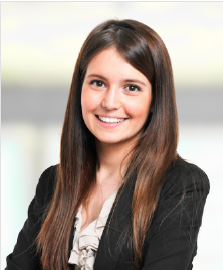 7. Juni 1988 (25 Jahre)
Nationalität: ÖsterreichDonaupromenade 1, 4020 Linz T  +43 650 123 4 567
E  laura.heidelbeere@karriere.at„Ich bin eine kreative Out-Of-The-Box Denkerin, stark verwurzelt in den Bereichen Werbung und Eventmarketing. Ich bin zielstrebig, humorvoll, gewissenhaft und überzeugend.“
Berufserfahrung01/2014 – jetzt 	Eventmarketing
karriere.at Informationsdienstleistung GmbH

Selbstständige Betreuung aller Hochschulmessen, Konzeption von Unterrichtsmaterialien für Schulen und Hochschulen, Organisation und Durchführung von Events und Promotions, Eventnachbereitung inkl. Kostenkontrolle08/2013 – 12/2013	Account Manager
Werbeagentur Sonnenstrahlen

Newsletter-Marketing, New-Media Projektmanagement, Entwicklung von Kommunikationsstrategien und Kampagnenplanungen06/2012 – 06/2013	Marketing Assistenz
Werbeagentur Sonnenstrahlen
Administrative und organisatorische Tätigkeiten im Marketing, Einholung von Angeboten und Recherche von Give-Aways, aktive Unterstützung des Marketing-Teams in der Planung, Durchführung und Kontrolle von Marketing-AktivitätenAusbildung10/2010 – 09/2013	FH Campus Steyr
Business Technologien und Konzepte, Marketing & E-Marketing, Betriebswirtschaft und Management, Abschlussarbeit: "Entwicklung und Einführung von E-Commerce-Systemen bei österreichischen KMU's" 01/2013 - 07/2013 The University of Hong Kong09/2005 – 07/2010	Höhere Lehranstalt für Tourismus Bad Leonfelden
Spezialgebiet: Tourismus und MarketingWeiterbildung und Seminare2013	Emotional Intelligence
University of Hong Kong2012	Coaching als Führungsinstrument
Trainings und Co AG2011	Interkulturelles Training 
FH-Steyr Projekte01/2011 – 06/2011	Die Bessermacher Akademie
powered by telering & Sony Ericsson. Konzeption eines Mobilfunktarifs für die Zielgruppe „Studenten“ sowie Entwicklung einer Marketingkampagne.KenntnisseMicrosoft Office 		AusgezeichnetAdobe Creative Suite	FortgeschrittenApple Final Cut 		BasiswissenSpracheDeutsch		MutterspracheEnglisch		FließendSpanisch 		FließendItalienisch		GutInteressenLiteratur, News & Trends, Kochen, LesenLinz, am 3. April 2014						Laura Heidelbeere
